التصحيح النموذجي لموضوع الهندسة الميكانيكية بكالوريا 2011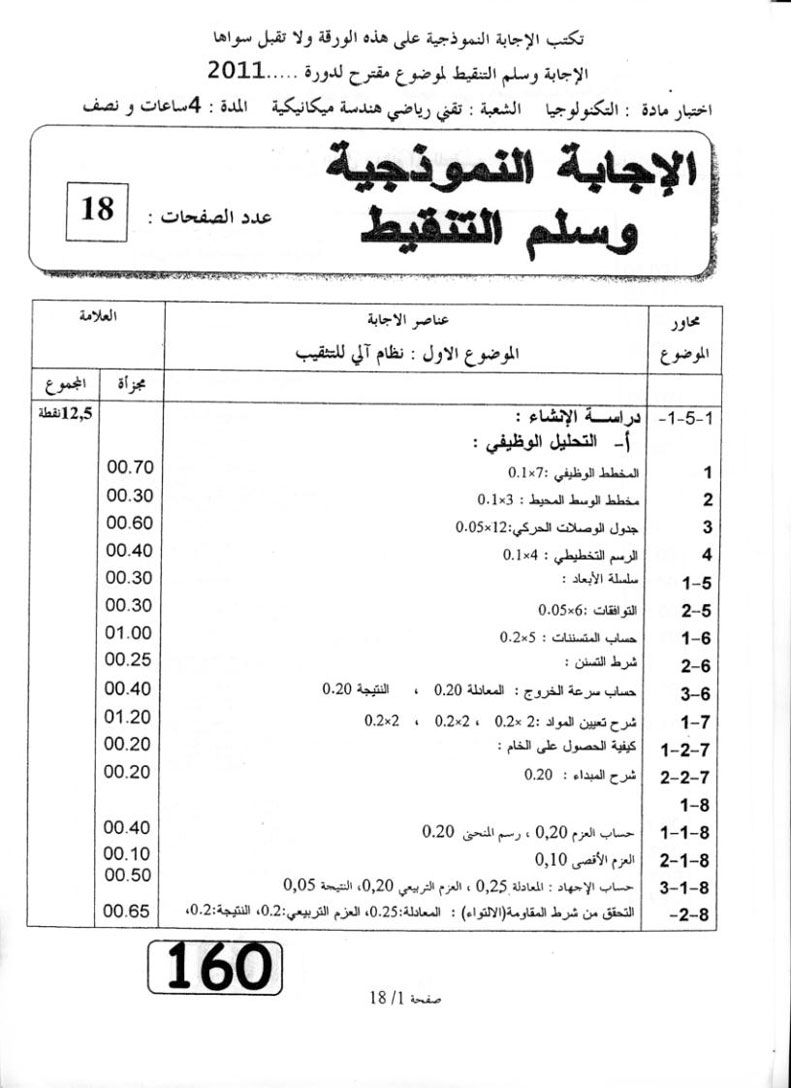 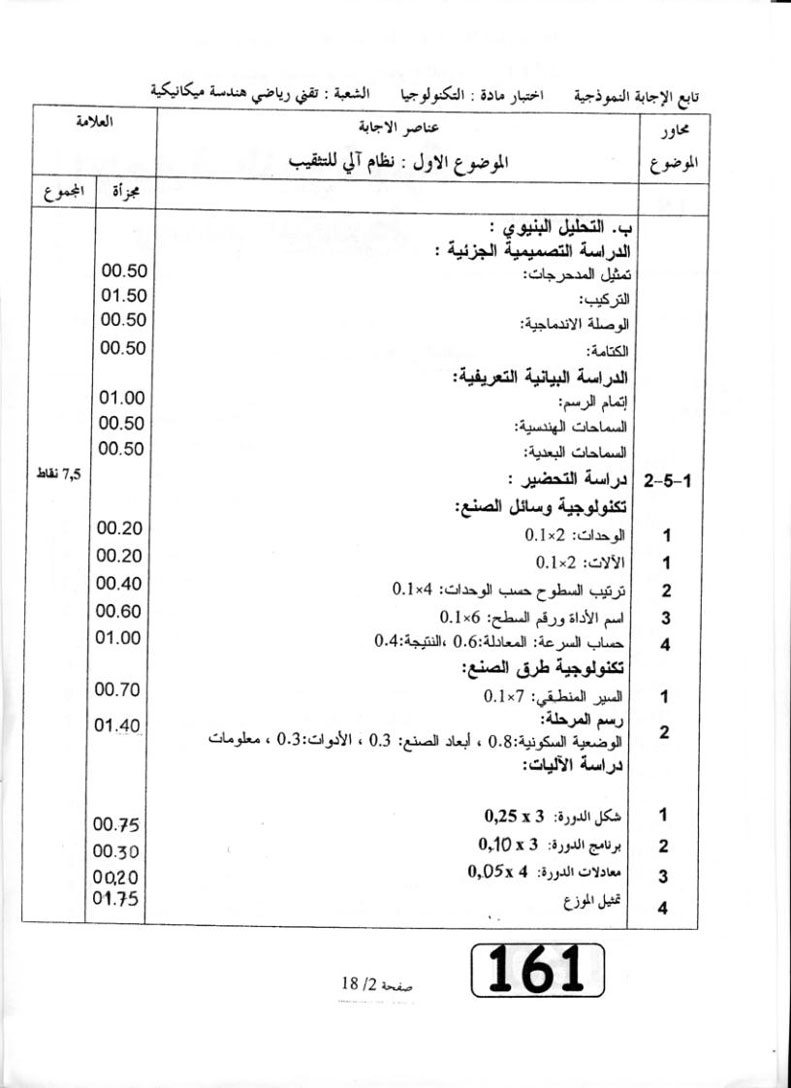 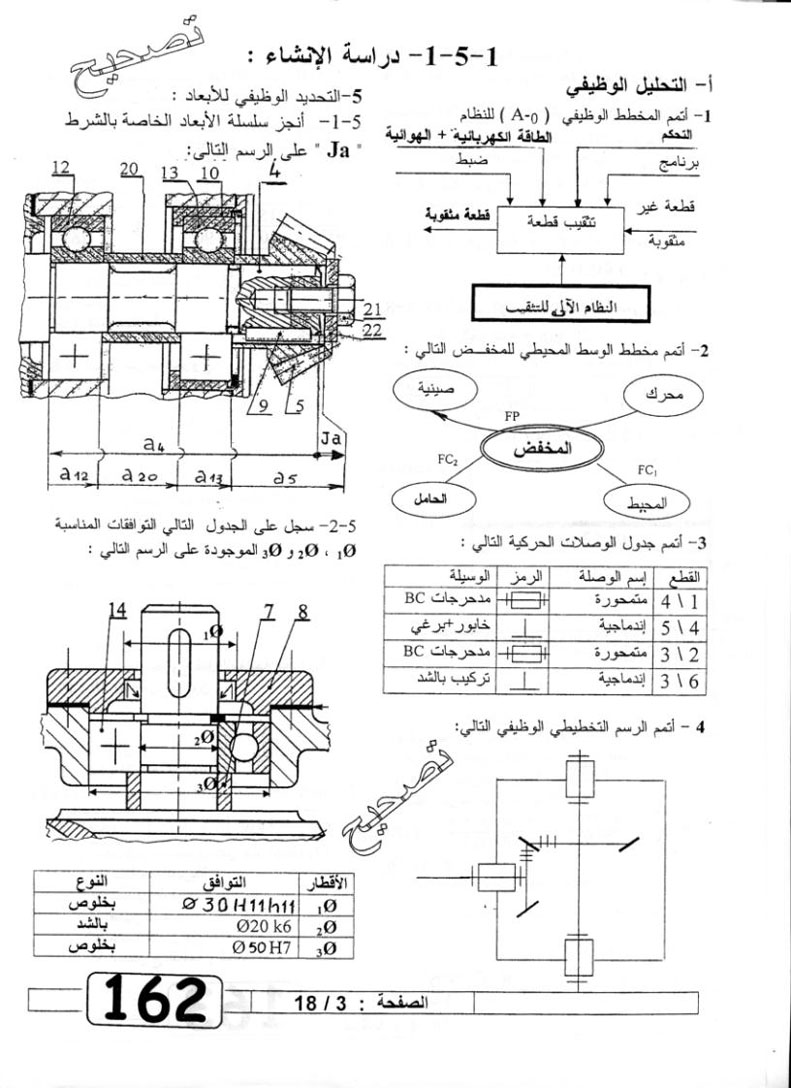 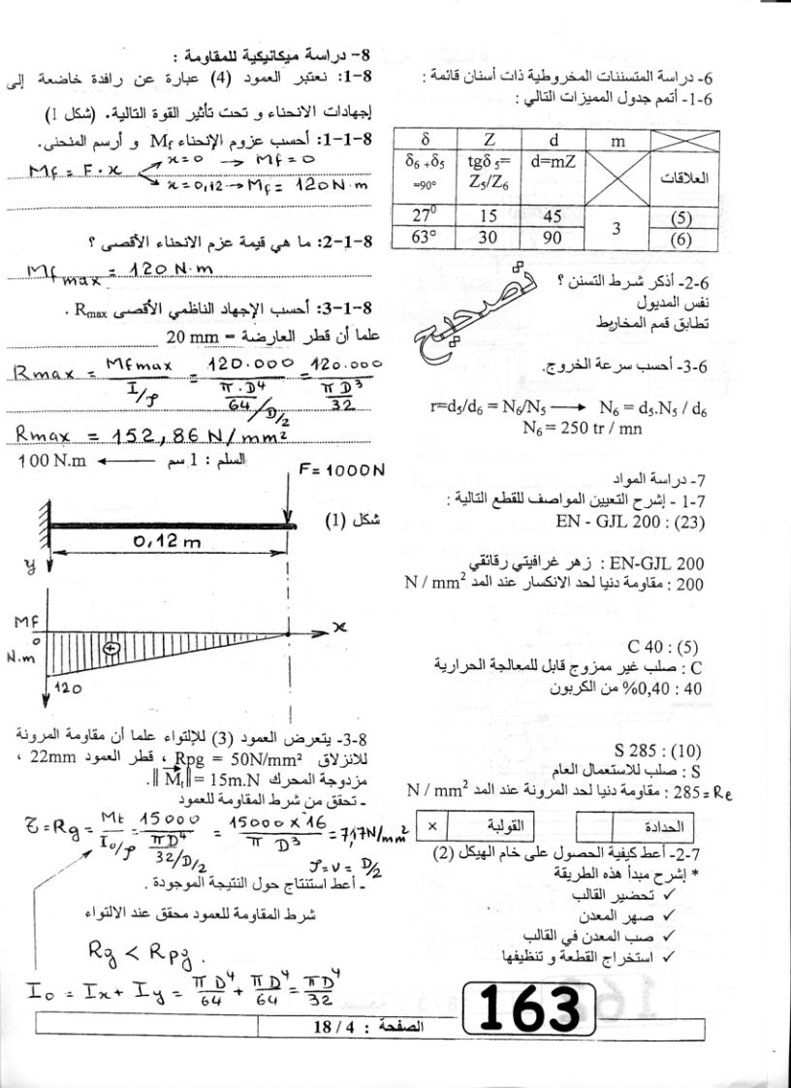 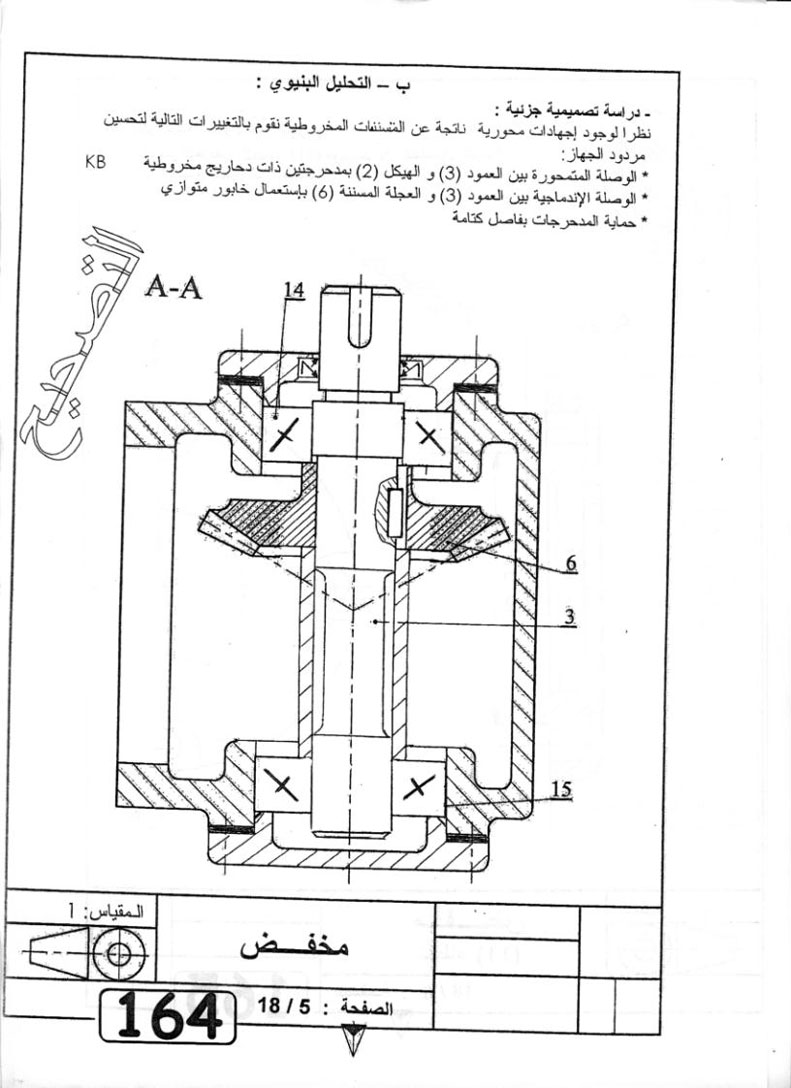 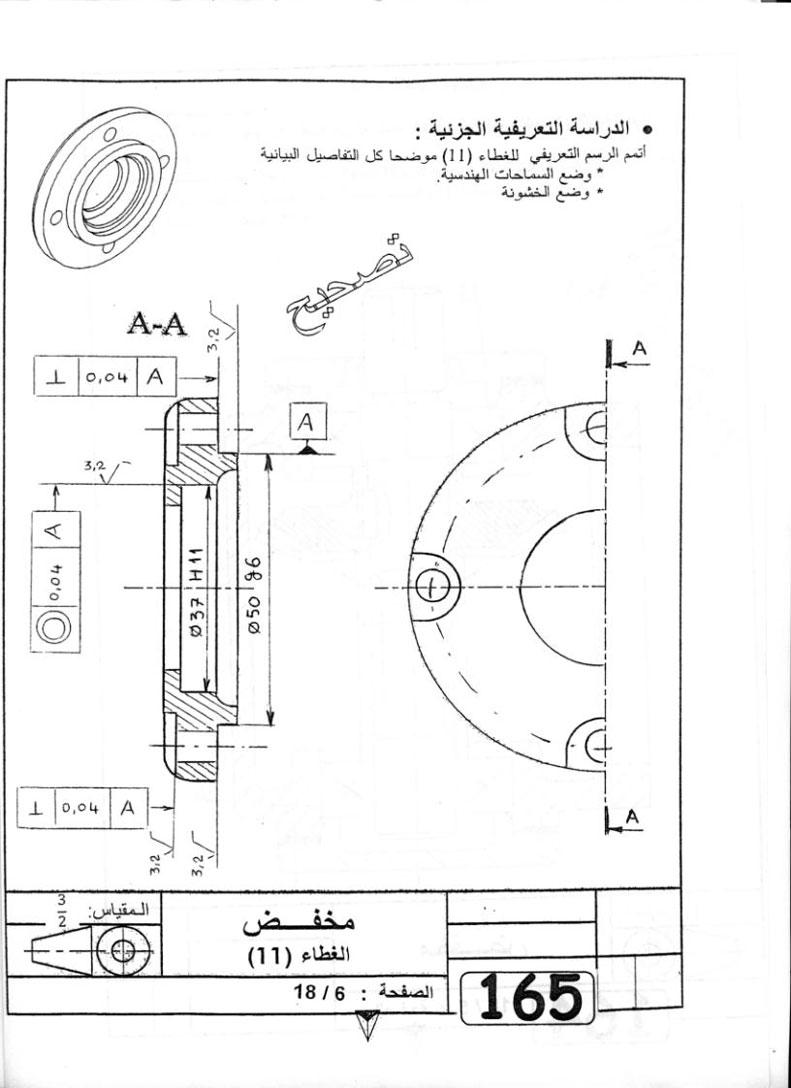 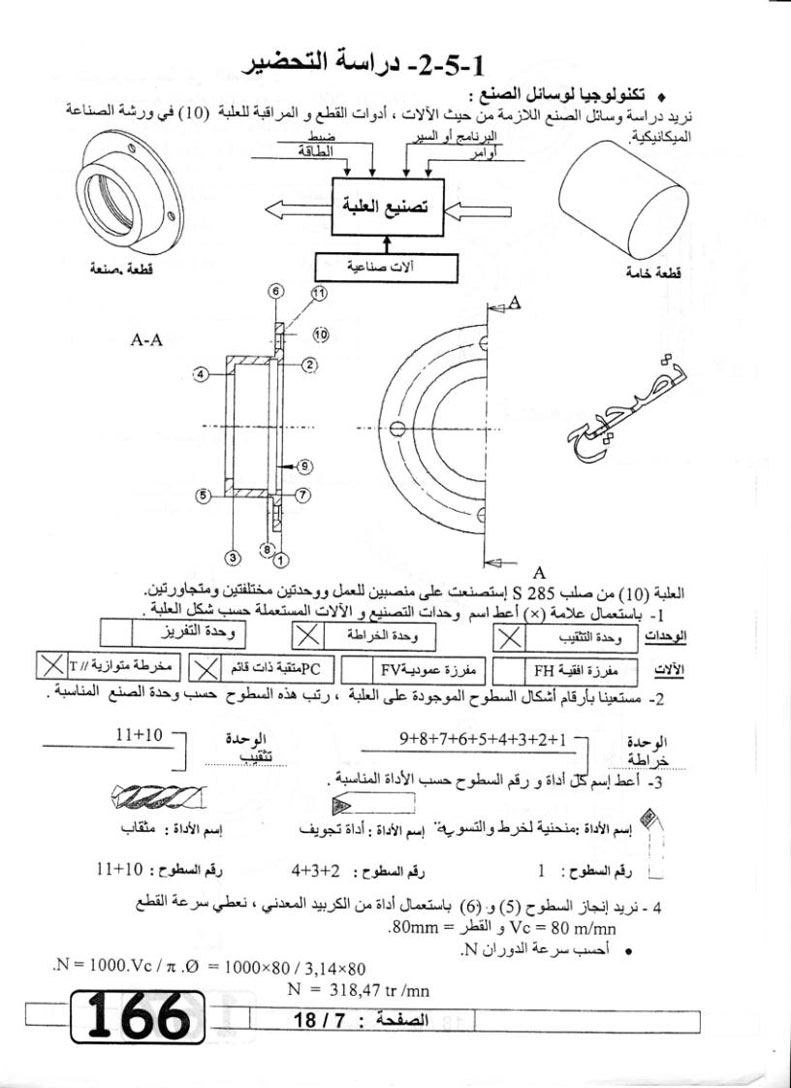 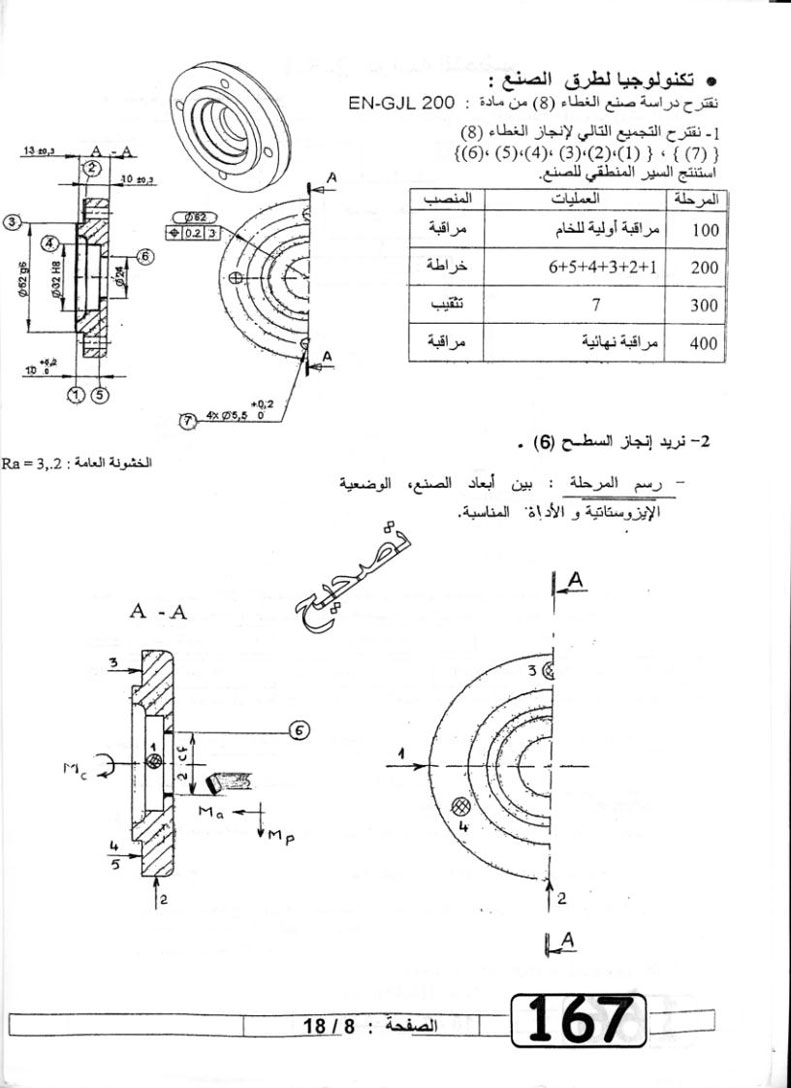 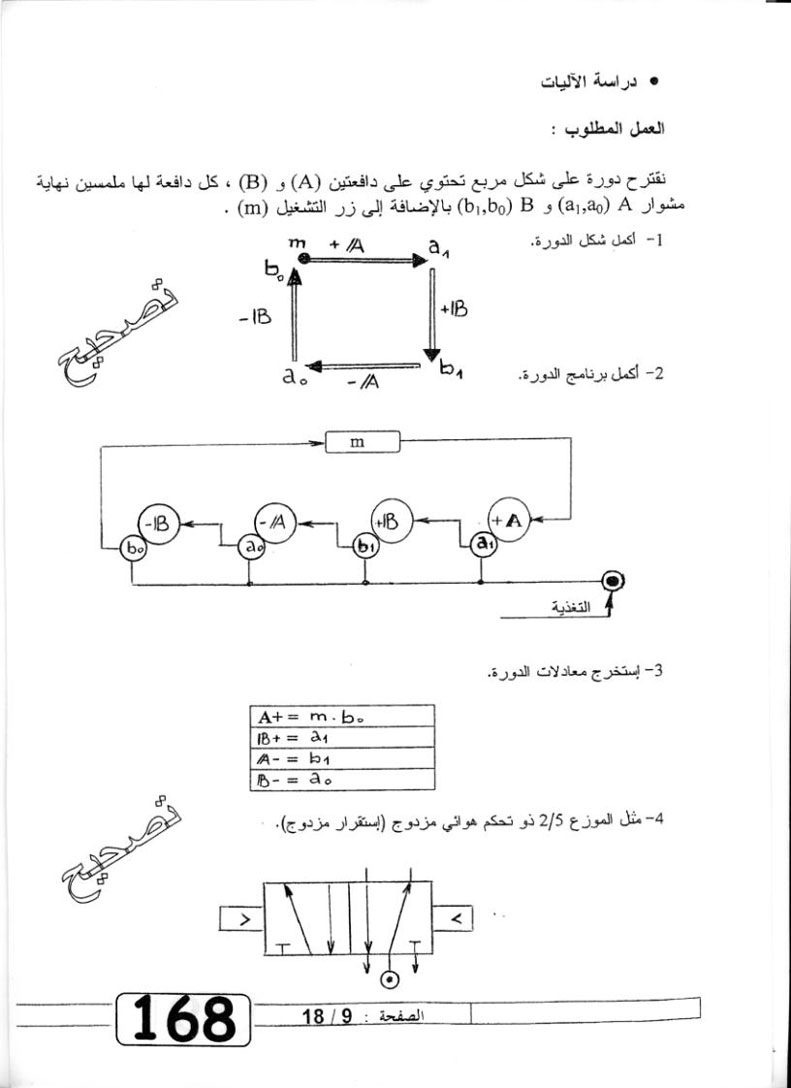 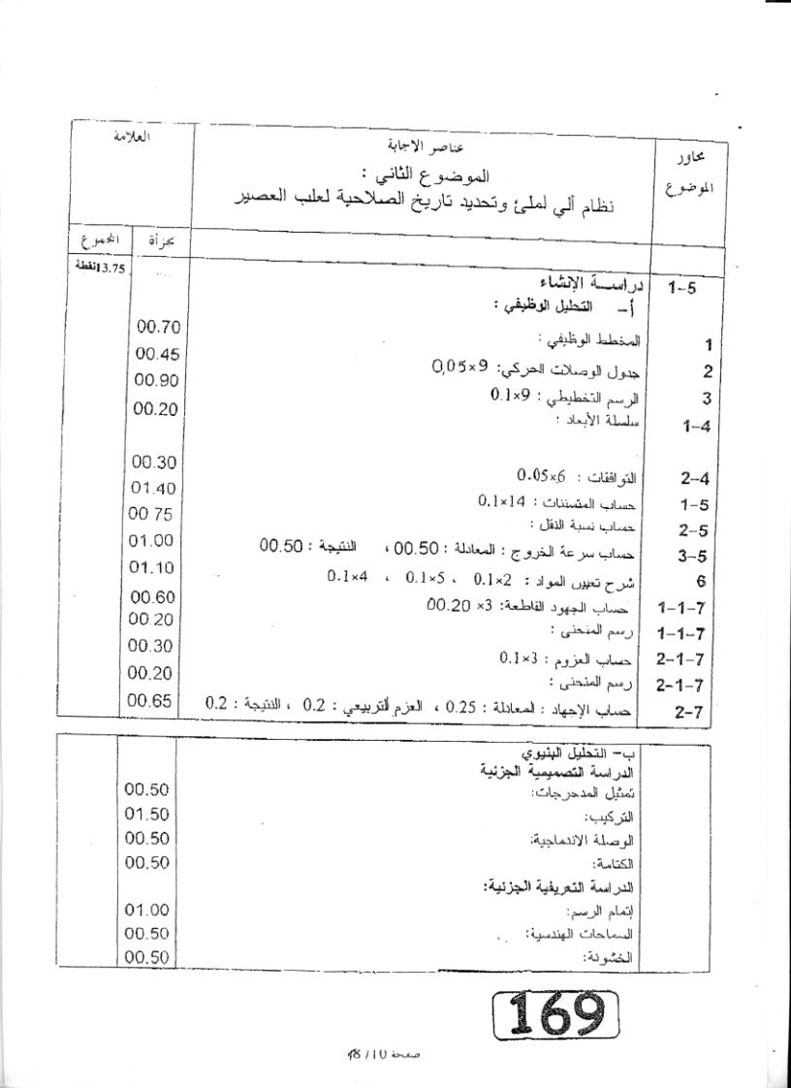 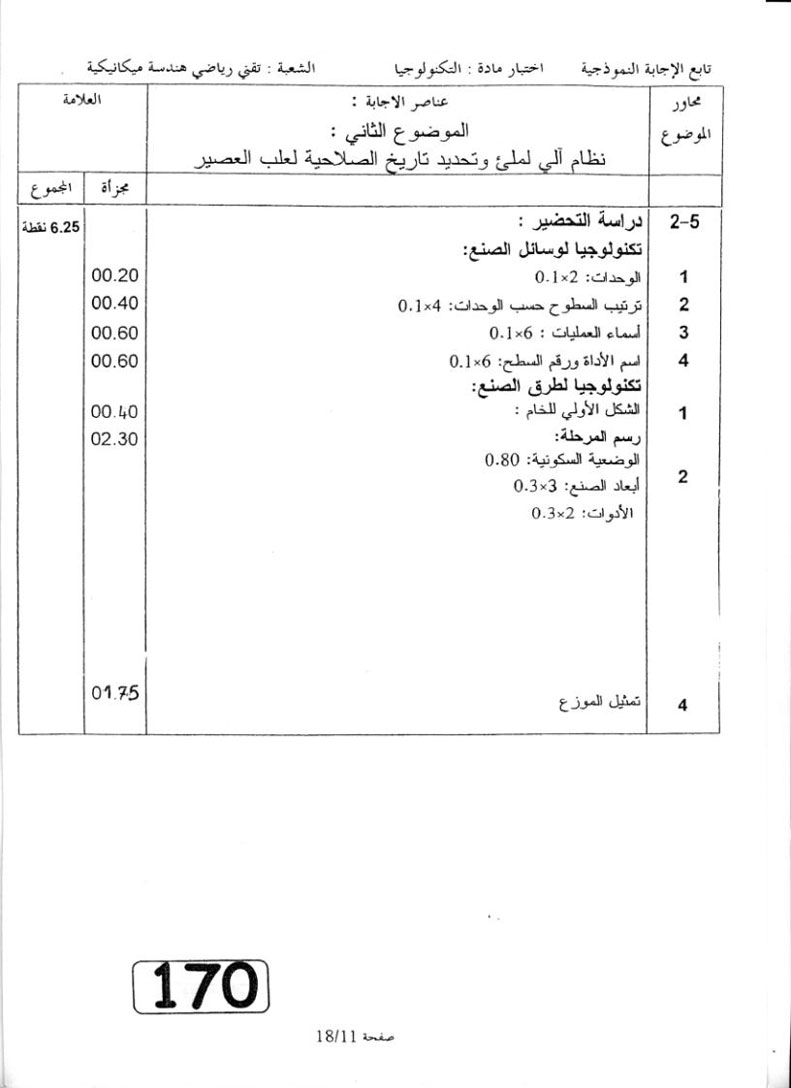 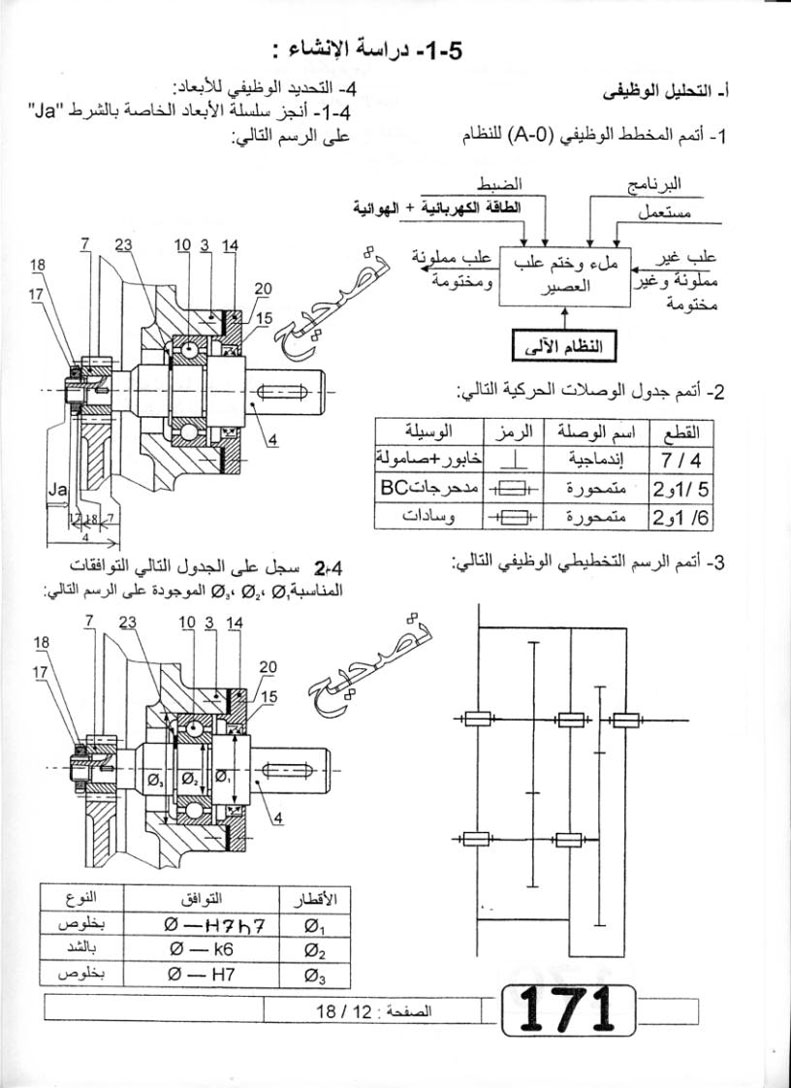 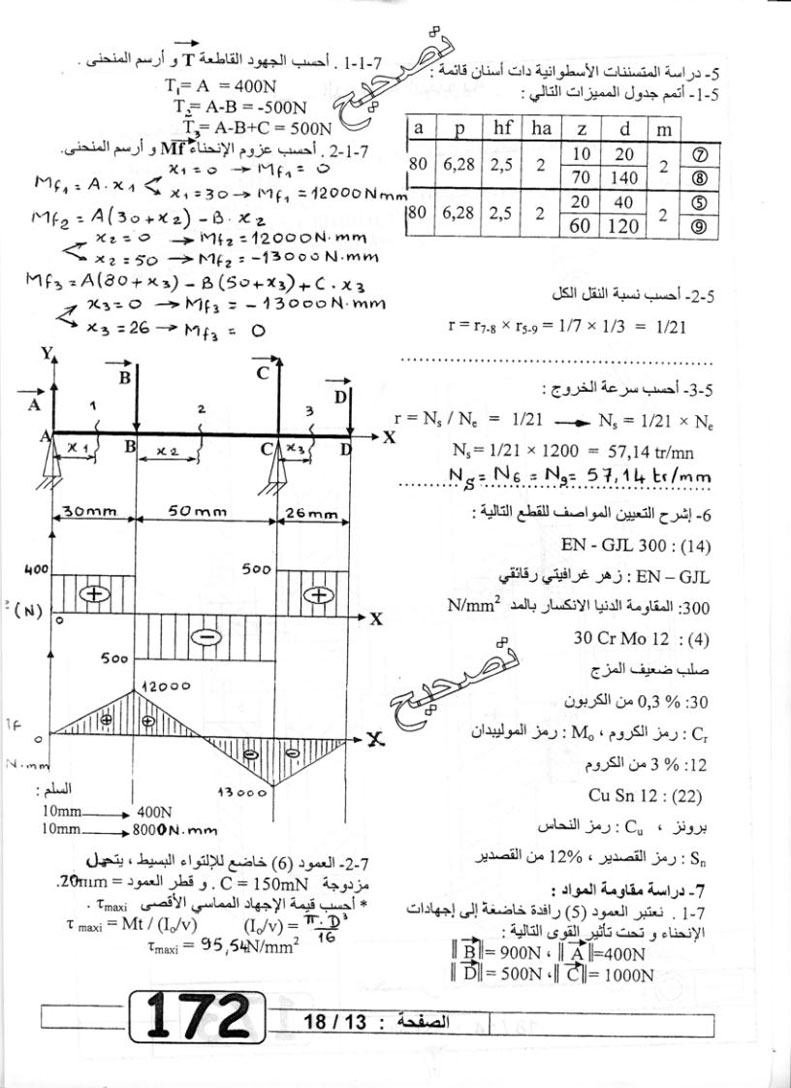 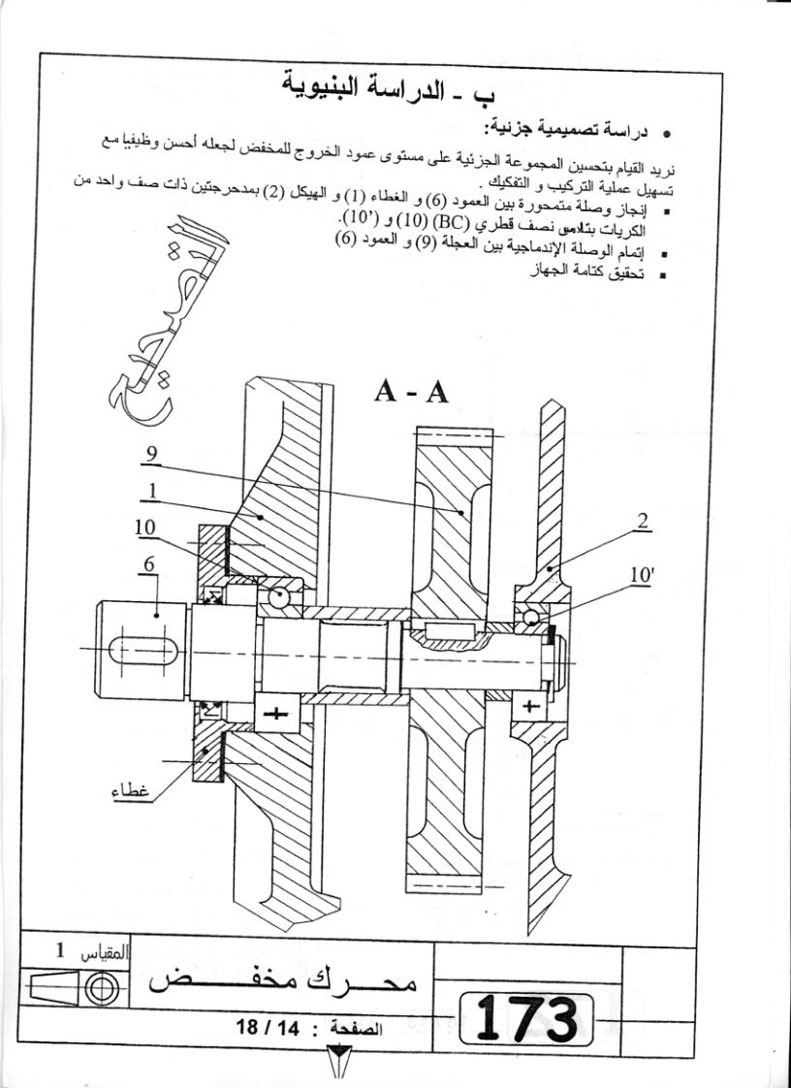 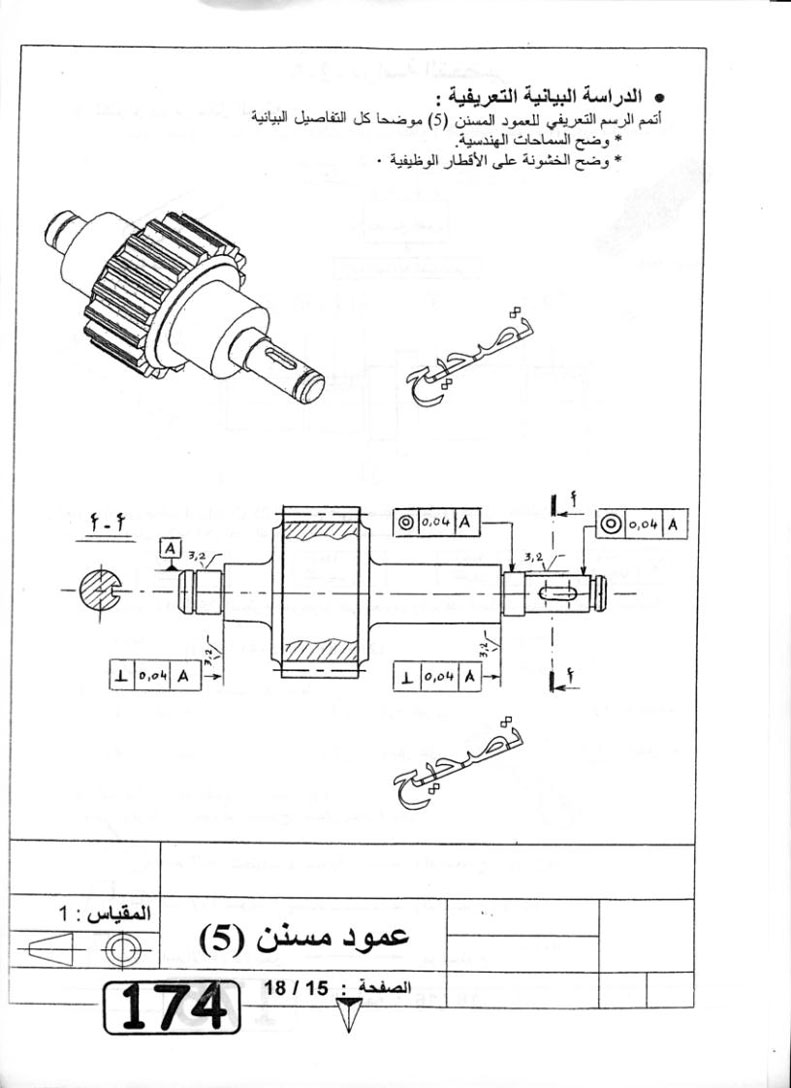 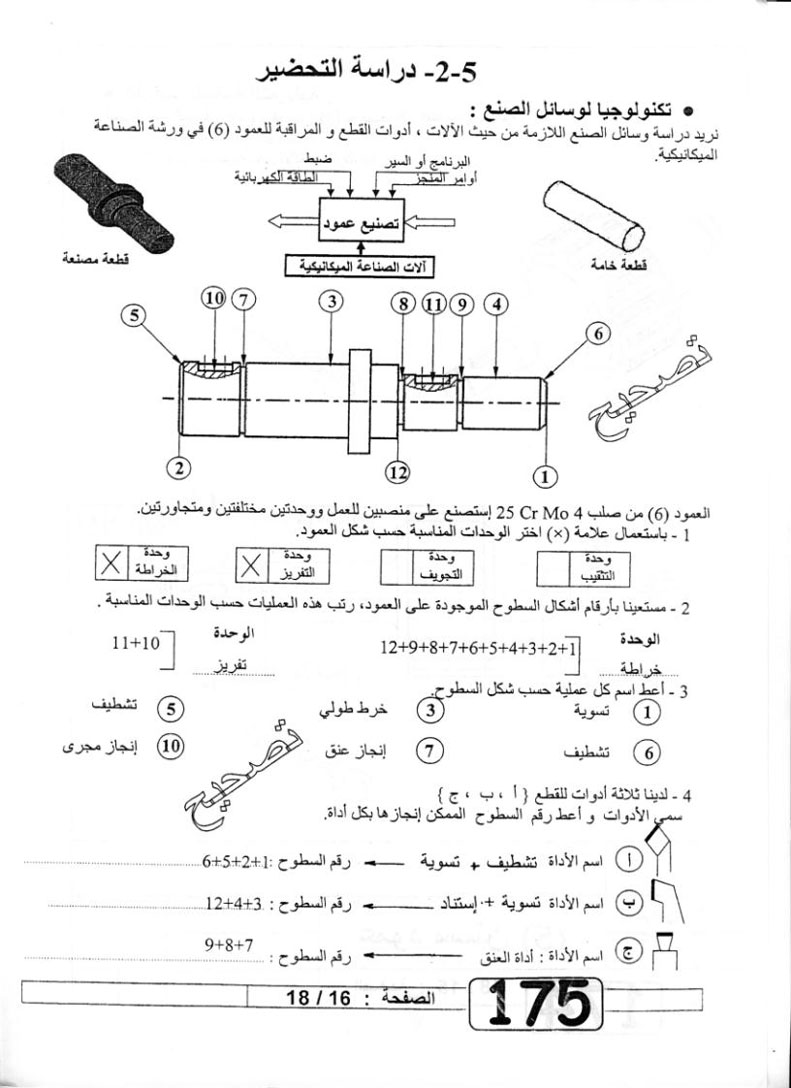 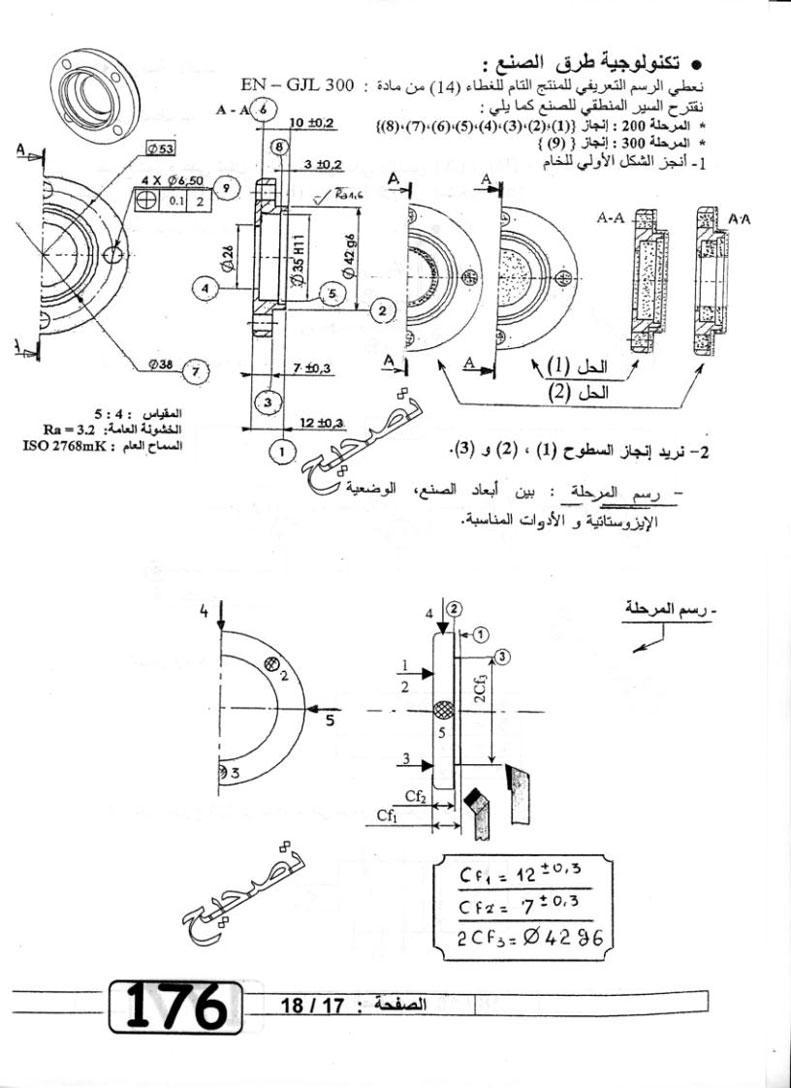 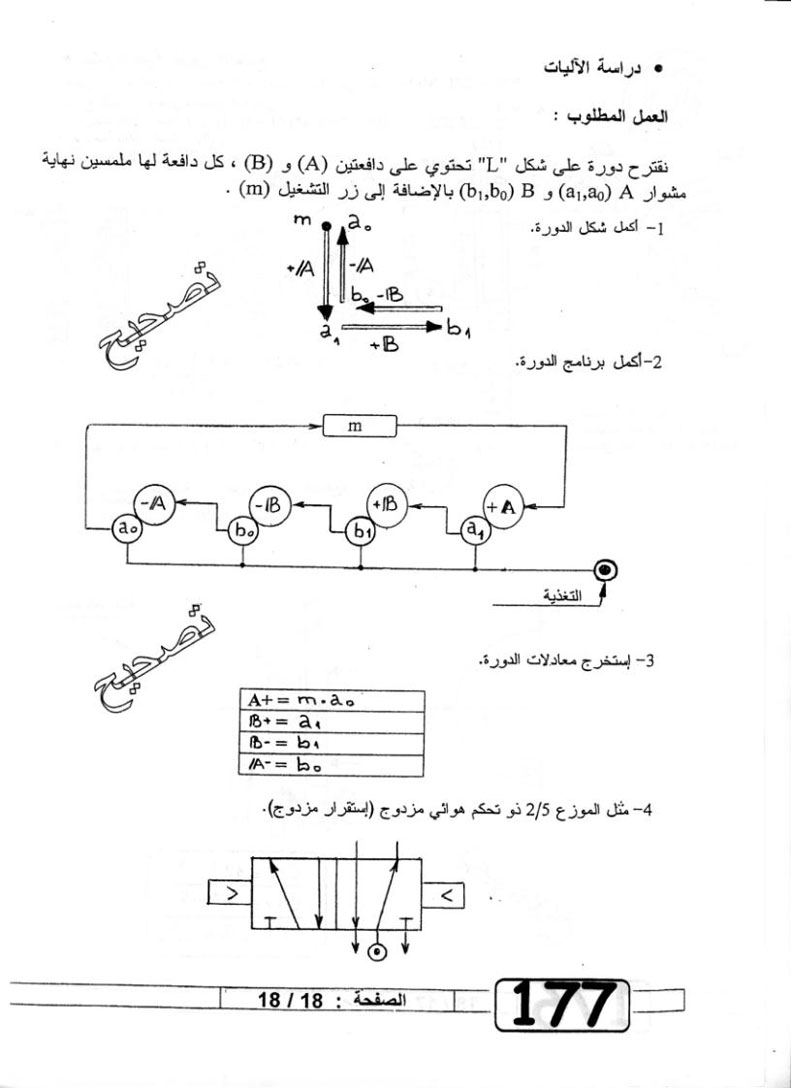 